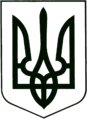 УКРАЇНА
МОГИЛІВ-ПОДІЛЬСЬКА МІСЬКА РАДА
ВІННИЦЬКОЇ ОБЛАСТІР І Ш Е Н Н Я  №482Про виправлення описки в рішенні 14 сесії міської ради 7 скликання від 24.05.2017р. № 437 «Про внесення змін до структури, чисельності та штатного розпису апарату міської ради та виконкому, управлінь, відділів та служб міської ради»	Керуючись ст. ст. 26, 54, 59 Закону України «Про місцеве самоврядування в Україні», враховуючи клопотання начальника управління культурної політики і ресурсів міської ради, -                                            міська рада ВИРІШИЛА:1. Виправити описку в рішенні14 сесії міської ради 7 скликання від 24.05.2017р. № 437«Про внесення змін до структури, чисельності та штатного розпису апарату міської ради та виконкому, управлінь, відділів та служб міської ради», а саме:1.1. В п.п. 7.3.пунтку 7 слово «міський» виключити та викласти в наступній редакції:«7.3. Могилів-Подільський Центр народної творчості зі штатною чисельністю 6, 5 штатних одиниць».1.2. В п.п. 7.5 пункту 7 слово «міська» виключити та викласти в наступній редакції:«7.5. Могилів-Подільська мистецька школа зі штатною чисельністю 53 штатних одиниці».2. Дане рішення набуває чинності з моменту його прийняття.3. Контроль за виконанням цього рішення покласти на секретаря міської ради, в.о. першого заступника міського голови Гоцуляка М.В. та на постійну комісію з питань бюджету, економіки, промисловості та комунальної власності (Рижикова В.І.).          Секретар міської ради                                            М. ГоцулякВід 11.08.2017р.16 сесії7 скликання